St. Edward Central Catholic High SchoolCurriculum Guide2017-18`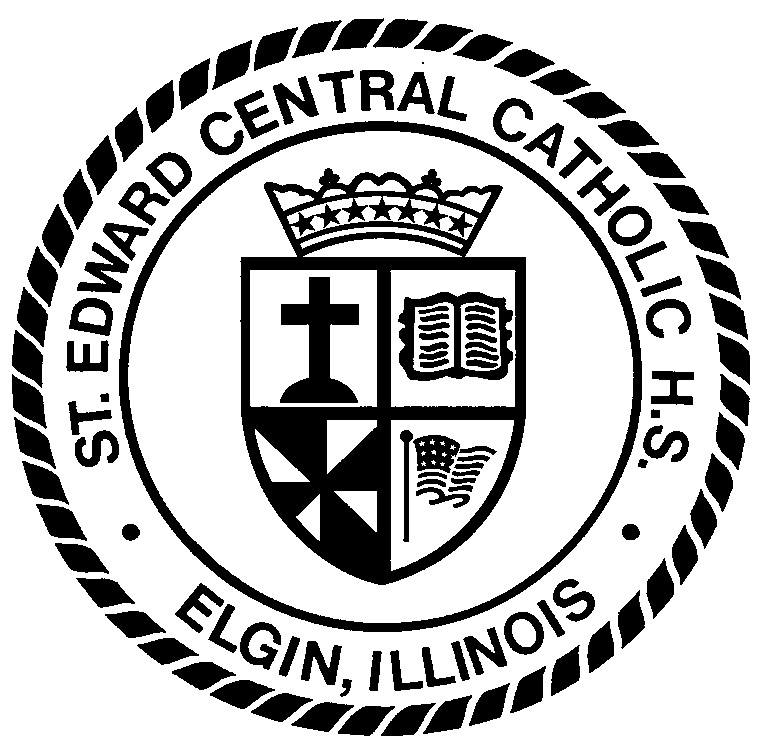 Where Discipleship Begins335 Locust St., Elgin, IL 60123  847-741-7535  Fax 847-695-4682  www.stedhs.org Table of ContentsMISSION, GOALS/OBJECTIVES	3GRADUATION REQUIREMENTS	4Department Course OfferingsBusiness AND Technology 	7English	8Fine and Applied Arts 	12	Family and Consumer science	12	Music	13	VISUAL ARTS	15Mathematics	16Physical Education	20Science	20Social Studies	24	Theology 	26World Languages	27ACADEMIC SUPPORT PROGRAMS	31GRADE LEVEL PLANNING SHEETS	32	FRESHMAN	32	SOPHOMORE	33	JUNIOR	34	SENIOR	35FOUR YEAR COURSE OVERVIEW	36INDEX		37MISSION STATEMENTSaint Edward Central Catholic High School is a college preparatory, faith-centered Catholic community.  Our mission is to nurture the discipleship of Jesus Christ and to promote excellence in education. To further this mission, Saint Edward Central Catholic High School enables its students to develop life-long skills and abilities that will help them become empathetic, responsible, and productive citizens.GOALS AND OBJECTIVESThe St. Edward Central Catholic High School Family: Goal 1:  Promotes Spiritual DevelopmentBy providing an environment which fosters Christian development        By frequent celebration of the sacraments of the Eucharist and ReconciliationBy offering yearly retreats for all studentsBy stressing and practicing the Word of God given to us through the                          Scripture, teachings and Traditions of the ChurchBy affording opportunities for the private and public expressions of FaithBy promoting Christian values in our inter-personal relationshipsBy striving to influence society in the light of Gospel valuesBy learning to be good stewards of the earth Goal 2:	Promotes Academic DevelopmentBy developing the ability to think critically and make valued based decisionsBy encouraging each individual to develop his//her God-given talentsBy connecting the knowledge of the past with the reality of the present to prepare for the future                 By maintaining a program of studies that provides knowledge and skills Goal 3:	Promotes Social DevelopmentBy respecting the uniqueness of self and othersBy recognizing human growth and development as an ongoing processBy encouraging individuals to initiate experiences which will help them grow in self-awareness and responsibility, resulting in cooperative activitiesCURRICULUM AND GRADUATION REQUIREMENTSSt. Edward Central Catholic High School is a four year high school; all students attend full time.  All students must register for a minimum of six credits per year.  In order to graduate from St. Edward Central Catholic High School, a student must successfully complete the minimum number of academic credits as established by the school's administration and successfully pass all required courses.  All students must participate in the retreat program as part of their requirement for graduation.  Refer to Retreat Program elsewhere in this handbook. In addition each student must complete 10 hrs. of Christian Community Service per year.Illinois University System entrance requirements 	English	4   	credits			Mathematics	3-4 	credits			Social Studies	3-4 	credits				Science	2-5 	credits	World Language    	2   	creditsCredits Required For GraduationIn order to graduate from St. Edward Central Catholic High School, students must have at least twenty-four credits including these required courses:Theology		4.0	English		4.0Math			3.0 	Science (including Biology)		3.0 Social Studies (World History, US History, Govt/Econ)	3.0 	Physical Education			0.5World Lang./Fine & Applied Arts		2.0Health			0.5	Electives			4.0Total credits required for graduation		24 credits *The three year Science requirement must include one year of Biology. 	**Students must pass the Illinois and U. S. Constitution Tests.COURSE OFFERINGS In order to successfully meet the above graduation requirements, the student must successfully complete the course requirements as outlined in the Curriculum Guide.  HONORS COURSESEligibility for freshman level honors courses is determined based student scores on the High School Placement Test, recommendations of the eighth grade teachers, and other relevant test data.  Eligibility for sophomore, junior, and senior level honors courses is determined by the department based upon work habits and past performance.  Enrollment in an honors or an advanced placement course is limited due to the nature of the course.  Enrollment in these challenging courses is for students who have already developed strong academic behaviors.  Students in these rigorous courses should expect extensive assignments and must assume responsibility for daily class participation. The following honors courses are available:	English:	English 1-H, English 2-H, English 3-H, English 4-H	Mathematics:	Algebra 1-H, Geometry-H, Algebra 2-H, Pre-Calculus-H, Statistics-H	Music:	Vocal Jazz Ensemble-H, Jazz Band-H	Science:	Biology 1-H, Chemistry 1-H, Biology 2-H, Chemistry 2-H, Physics-H	Social Sciences:	U.S. History-H, U.S. Government and Economics-H World Languages: 	French 3-H, French 4-H, German 3-H, German 4-H, Spanish 3-H, Spanish 4-HADVANCED PLACEMENT COURSESAdvanced Placement courses are designed to provide students college-level coursework in a high school setting. The College Board oversees and audits the curriculum for Advanced Placement courses.  Students who wish to enroll in advanced placement courses must have the recommendation of the appropriate department chair and are required to take the AP exam administered in the spring.  Due to the cost of the exam, students are required to pay a $90 exam fee for each AP for which they are registered. English:	AP English Language & Composition, AP English Literature & Composition Mathematics:	AP Calculus AB, AP Computer ScienceScience:	AP Biology, AP Chemistry Social Studies: 	AP Psychology World Languages: 	AP Spanish Language and CultureOFF CAMPUS CLASSESAny consideration of off-campus classes is solely at the discretion of the administration, and will be reviewed on an individual, case-by-case basis.  In order to be eligible for consideration, a student must: 1) have at least a 3.5 cumulative GPA, 2) have completed upper-level courses at St. Edward, 3) be current with all graduation requirements.  Courses offered at St. Edward’s may not be taken at off campus sites.CLASS STANDING AND PLACEMENTThe Director of Counseling and Superintendent/Principal will annually review each student’s achievement record and class standing.  The cumulative units of credit earned by the beginning of the school year (fall semester) determine a student’s classification.  The school will notify a student and his/her parent(s)/guardian(s) when the student falls below the minimum units listed below. 	Classification		Minimum Earned Units of Credit	Sophomores	6	Juniors	12	Seniors	18Students who are deficient in credits are expected to do one or more of the following:  (1) enroll in summer school, or (2) take school sanctioned correspondence, independent study, or on-line courses.Any student deficient in course credits or who fails to complete required make up course work by the end of summer proceeding the school year of the course failure will be placed on academic probation and may not be permitted to continue his/her education at St. Edward Central Catholic High School. SELECTING COURSESThe selection of courses should be made with input from parents and school faculty in light of your performance, interests, aptitudes, test scores, and future planning.  Students should consider not only the courses that are appropriate for next year, but those which will meet goals over the four years of high school and beyond.COURSE CANCELLATIONS  The administration reserves the right to cancel courses if enrollment is insufficient.COURSE CHANGES  Once course selections are finalized, requests for schedule changes will not be honored after the second week of the semester, except for scheduling conflicts or teacher initiated change.BUSINESS AND TECHNOLOGY DEPARTMENTACCOUNTING 1 Grade Level	10  11  12	Value: 	Regular, ElectiveCredit	1.0	Length: 	YearPrerequisites		Computer ApplicationsCourse exists to meet four basic needs:  (1) to teach students wise management of family funds to get the most from their earnings; (2) to prepare students for initial job entry for a career as a bookkeeper; (3) to provide a background for advanced college work in accounting, marketing, management, and related business careers; and (4) to provide an introduction to automated accounting through the use of the computer.  INTRODUCTION TO BUSINESS Grade Level	10  11  12	Value: 	Regular, ElectiveCredit	1.0	Length: 	YearPrerequisites		Computer ApplicationsThis is a one year course designed to help students develop an understanding and appreciation of our American business system and the economic setting in which it functions. It attempts to guide the student in obtaining the greatest return from the natural resources available in the world as well as obtaining the most from his economic and financial resources In addition, Dave Ramsey’s Foundations in Personal Finance will be used to supplement units in the class. Some basic computer applications will be used. COMPUTER APPLICATIONS 1Grade Level	9	Value: 	Regular, ElectiveCredit	0.5	Length: 	SemesterPrerequisites		NoneStudents will begin with a brief keyboarding skills review.  Students will use Microsoft Office 365 to learn Microsoft Word, Excel, and PowerPoint.  COMPUTER APPLICATIONS 2Grade Level	9	Value: 	Regular, ElectiveCredit	0.5	Length: 	SemesterPrerequisites		Computer Applications 1Students will utilize the skills acquired in Computer Applications 1 to learn and work  with various applications, such as Google Docs, Google Slides, Prezi, and Publisher. MARKETING Grade Level	11  12	Value: 	Regular, ElectiveCredit	1.0	Length: 	YearPrerequisites		Computer Applications and Introduction to BusinessThis one year class includes units on the most current topics in marketing, including e-marketing, marketing ethics, and international and cross-cultural marketing. Students will get a step-by-step introduction to creating marketing plans. In addition, Dave Ramsey’s Foundations in Personal Finance is taught second semester in a ten week session. ENGLISH DEPARTMENTENGLISH 1 – INTRODUCTION TO LITERARY GENRESGrade Level	9  	Value: 	Regular, RequiredCredit	1.0	Length: 	YearPrerequisites	NoneCourse is designed to help students become skilled readers and provide an introduction to major genres of literature, including the short story, novel, poetry, nonfiction and drama. Emphasis will be on improving reading, writing and rhetoric skills. Students will learn to produce coherent, reference-based persuasive, expository and compare/contrast essays. The ability to comprehend and analyze complex texts in relation to the real world will be stressed. ENGLISH 1 - LITERARY GENRESGrade Level	9  	Value: 	Regular, RequiredCredit	1.0	Length: 	YearPrerequisites	NoneCourse is designed to help students become skilled readers and provide an introduction to major genres of literature, including the short story, novel, poetry, nonfiction and drama. Emphasis will be on identifying literary elements, building vocabulary through fiction and nonfiction texts, and developing annotation skills to improve comprehension and retention of material. Students will learn to produce coherent, reference-based persuasive, expository and compare/contrast essays. ENGLISH 1 – LITERARY GENRES – HONORS Grade Level	9  	Value: 	Honors, RequiredCredit	1.0	Length: 	YearPrerequisites	minimum 90% in the Cognitive Verbal Skills, the Basic Reading Skills, Basic Language Skills on the High School Placement Test and Departmental determination.  Course is designed to help students become skilled readers and provide an introduction to major genres of literature, including the short story, novel, poetry, nonfiction and drama. Emphasis will be on improving reading, writing and rhetoric skills. Students will learn to produce coherent, reference-based persuasive, expository and compare/contrast essays. Students will be expected to produce clear, coherent and well-researched reference supported essays.  Writing should be free of spelling and major grammatical errors.  Students are expected to complete in-depth critical thinking exercises and be motivated to go beyond the assignment independently. ENGLISH 2 – INTRODUCTION TO AMERICAN LITERATURE Grade Level	10	Value: 	Regular, RequiredCredit	1.0	Length: 	YearPrerequisites	English 1Course is a survey course of the major works of American literature with concentrated study given to the "masters." Grammar, composition, vocabulary and spelling continue to be emphasized in an effort to further improve the students’ ability to communicate accurately through the writing of short themes, and delivery of oral presentation in class.ENGLISH 2 - AMERICAN LITERATUREGrade Level	10	Value: 	Regular, RequiredCredit	1.0	Length: 	YearPrerequisites	English 1Course is a survey course of the major works of American literature with concentrated study given to the "masters." Grammar, composition, vocabulary and spelling continue to be emphasized in an effort to further improve the students’ ability to communicate accurately through the writing of short themes, and delivery of oral presentation in class.ENGLISH 2 - AMERICAN LITERATURE – HONORS Grade Level	10	Value: 	Honors, RequiredCredit	1.0	Length: 	YearPrerequisites	Grade of “B” or higher in English 1H and Departmental determinationThis is a survey course of the major works of American literature with concentrated study given to the "masters." Grammar, composition, vocabulary and spelling continue to be emphasized in an effort to further improve the students’ ability to communicate accurately through the writing of short themes, and delivery of oral presentation in class.ENGLISH 3 – BRITISH LITERATUREGrade Level	11	Value: 	Regular, RequiredCredit	1.0	Length: 	YearPrerequisites	English 2This course will encourage students to consider the place of the canon of British literature in today’s world. Students will learn to critically analyze several classic texts and their place in literary history, while also honing their writing skills in a college preparatory environment.  Students will learn to work through language barriers of older texts, apply texts to modern questions about our society, explore how meaning changes through form/genre, and develop independent writing and literary analysis skills.ENGLISH 3 – BRITISH LITERATURE - HONORSGrade Level	11	Value: 	Honors, RequiredCredit	1.0	Length: 	YearPrerequisites		Grade of “B” or higher in English 2H and Departmental determination;  By junior and senior year, writing in honors courses should be practically error-free in terms of spelling, punctuation, and basic grammar.This course will encourage students to consider the place of the canon of British literature in today’s world. Students will learn to critically analyze several classic texts and their place in literary history, while also honing their writing skills in a college preparatory environment.  Students will learn to work through language barriers of older texts, apply texts to modern questions about our society, explore how meaning changes through form/genre, and develop independent writing and literary analysis skills. The honors designation indicates that this version of the course is more rigorous, both in the number and quality of written assignments and in the expectations for class discussion and independent work.ENGLISH 4 - WORLD LITERATUREGrade Level	12	Value: 	Regular, RequiredCredit	1.0	Length: 	YearPrerequisites	English 3Course is designed to enrich student understanding of the many types of literature from a variety of origins.  Texts will include ancient epics, poetic narratives, and prose from both Western and non-Western backgrounds.  This course will not only introduce students to such texts, but will provide them with an understanding of how cultural identity impacts verbal and written art.  Students will also receive a number of writing assignments to prepare them for the rigors of college.ENGLISH 4 - WORLD LITERATURE - HONORSGrade Level	12	Value: 	Honors, RequiredCredit	1.0	Length: 	YearPrerequisites	Grade of “B” or higher in English 3H and Departmental determination; ; By junior and senior year, writing in honors courses should be practically error-free in terms of spelling, punctuation, and basic grammar.Course is designed to enrich student understanding of the many types of literature from a variety of origins.  Texts will include ancient epics, poetic narratives, and prose from both Western and non-Western backgrounds.  This course will not only introduce students to such texts, but will provide them with an understanding of how cultural identity impacts verbal and written art.  Students will also receive a number of writing assignments to prepare them for the rigors of college. The honors designation indicates that this version of the course is more rigorous, both in the number and quality of written assignments and in the expectations for class discussion and independent work. ADVANCED PLACEMENT English Language and CompositionGrade Level	11	Value: 	Honors, RequiredCredit	1.0	Length: 	YearPrerequisites	Departmental determinationIn this college-level course student learn how to analyze, synthesize, and evaluate nonfiction texts: essays, biographies and autobiographies, speeches, sermons, and passages from writings in the arts, history, social science, politics, science, and other areas of study.  Students learn to evaluate and construct arguments drawn from articles in newspapers, magazines, and online sources.  The course is interdisciplinary, immersing students in a variety of sources.  Students construct arguments drawn from their observation, experience, and  reading; they learn to synthesize as a result of their own research opportunities; and they learn to analyze arguments both for their appeals – ethos, logos, pathos – and for the contexts in which these arguments appear. Sources are drawn from a variety of historical periods and disciplines.  While the stress is on non-fiction, the course does not exclude the study of fiction, poetry, and drama.ADVANCED PLACEMENT ENGLISH LITERATURE AND COMPOSITION  Grade Level	12	Value: 	Honors, RequiredCredit	1.0	Length: 	YearPrerequisites	Departmental determinationThis course engages students in the careful reading and critical analysis of imaginative literature. Through the close reading of selected texts, students deepen their understanding of the ways writers use language to provide both meaning and pleasure for their readers.  As they read, students consider a work’s structure, style and themes, as well as such smaller-scale elements as the use of figurative language, imagery, symbolism, and tone.  The course includes intensive study of representative works from various genres and periods, concentrating on works of recognized literary merit.  CREATIVE WRITINGGrade Level	10  11  12	Value: 	Regular, ElectiveCredit	1.0	Length: 	YearPrerequisites	NoneThis introductory course will awaken the student’s powers of observation, imagination, and language; introduce them to the basics of the craft; and take them on a tour of various genres including short story, poetry, creative non-fiction, and drama.  The workshop format will encourage reflection and discussion in a non-threatening environment.  Entry in contests, submission for publication, and the publishing of a school-wide fine arts magazine in conjunction with our other departments are other possibilities that will be encouraged.JOURNALISM AND PUBLICATIONS Grade Level	10  11  12	Value: 	Regular, ElectiveCredit	1.0	Length: 	YearPrerequisites	Grade of “C” or better in English courses and Departmental determinationCourse will introduce students to journalistic writing for both print and broadcast while working on the St Edward newspaper, The Edge. Students will learn to produce a quarterly print newspaper using Quark, a leading software program in the industry.  Students will maintain an online version of the newspaper daily (www.stedwardedge.com). Students will get hands-on experience with interviewing techniques, preparing, revising and editing copy, lay-out, design and organization for a news publication. SPEECHGrade Level	10  11  12	Value: 	Regular, ElectiveCredit	1.0	Length: 	YearPrerequisites	NoneThe purpose of this course is to familiarize students with the proper delivery of various kinds of speeches as well as the correct procedures utilized in effective oral interpretation of literature.  Students will learn to pay special attention to expression, articulation, and clarity in speaking, and to eye contact, expression, and gesture.  Survey of TheatreGrade Level	10  11  12	Value: 	Regular, ElectiveCredit	1.0	Length: 	YearPrerequisites	NoneThis survey drama course will cover the basics of all aspects of theatre, from the origins of theatre to modern careers in dramatic arts. Students will learn about the many facets of putting together a professional production, applying these skills through creative projects as the class reads several scripts together. Course goals include understanding the history and multifaceted work of theatrical production, practical application of knowledge of a company to play texts, exploration of many varieties of acting exercises and methodology, eventually working towards professional contact and holistic understanding of theatre.FINE AND APPLIED ARTS DEPARTMENTFAMILY AND CONSUMER SCIENCEINTRODUCTION TO CHILD DEVELOPMENT Grade Level	11  12	Value: 	Regular, ElectiveCredit	0.5	Length: 	SemesterPrerequisites	NoneCourse is designed to study the phases of childhood and the corresponding phases of parenthood.  The stages of child development will be examined and include a study of physical, social, emotional and intellectual development of the child from the prenatal stage to 6 years of age.  INTRODUCTION TO FASHION CONSTRUCTION  Grade Level	9  10  11  12	Value: 	Regular, ElectiveCredit	1.0	Length: 	YearPrerequisites	NoneThis course is for students interested in learning how to sew using a sewing machine and serger. It is a class where students will learn about textile fibers and fabric construction.  Students will experience basic hand and machine clothing, home decoration, quilting and craft construction techniques while constructing a variety of projects.  They will also participate in a fashion show in the spring.  FASHION CONSTRUCTION 2 Grade Level	10  11  12	Value: 	Regular, ElectiveCredit	1.0	Length: 	YearPrerequisites	Introduction to Fashion ConstructionThis is a course for students interested in advanced construction techniques and fashion design and applying these skills to create projects of their choice.  Students will also participate in a fashion show in the spring.  FASHION CONSTRUCTION 3Grade Level	11  12	Value: 	Regular, ElectiveCredit	1.0	Length: 	YearPrerequisites	Introduction to Fashion Construction 2This is an advanced course for those students who have great interest, ability and experience in the fashion construction field and wish to perfect their skills and pursue creative ideas.  Students will also assist with the planning and producing of and participation in the fashion show in the spring. CULINARY ARTS Grade Level	11  12	Value: 	Regular, ElectiveCredit	1.0	Length: 	YearPrerequisites	NoneThis is a basic lab course which will expose students to the principles and practices of working with food and people.  Students will develop the skills and techniques necessary to successfully prepare recipes as well as study basic nutrition, management of resources, menu planning and job opportunities in the food industry.  INTRODUCTION TO INTERIOR DESIGN Grade Level	10  11  12	Value: 	Regular, ElectiveCredit	0.5	Length: 	SemesterPrerequisites	NoneThis is an introduction to the principles and practices involved in designing and decorating our living environment including the following: drawing and evaluating of floor plans and elevations, using the principles and elements of design to create a pleasing environment, evaluating choices of floor, wall and window treatments, examining the history of furniture and opportunities available in the interior design field.  FINE AND APPLIED ARTS DEPARTMENTMUSIC MUSIC APPRECIATION Grade Level	11  12	Value: 	Regular, ElectiveCredit	1.0	Length: 	YearPrerequisites	NoneExplores the relationship between music and social movements throughout history leading up to present day. Students will be guided through the development of music by following the monumental happenings and events of the world.  Students will experience music genres such as Classical, Jazz, Blues, and Hip-Hop through numerous platforms such as listening, watching, analyzing, and creating. CONCERT CHOIR Grade Level	9  10  11  12	Value: 	Regular, ElectiveCredit	1.0	Length: 	YearPrerequisites	NoneAn audition may be required for voice part placement. This course will introduce students to concert choir repertoire spanning many genres, while instilling knowledge and understanding of basic music theory. This course is primarily performance-based. This course culminates in at least two major performances each year as well as singing at school Masses. VOCAL JAZZ ENSEMBLE HONORS Grade Level	9  10  11  12	Value: 	Honors, ElectiveCredit	1.0	Length: 	YearPrerequisites	Department chair approval; audition required; passing score on basic vocal music theory pretestThe course will focus mainly on jazz and contemporary a cappella repertoire. This course is primarily ensemble performance-based with an emphasis on individual ability and music theory proficiency. Students will be required to participate in one ensemble performance per semester and participate in either the ILMEA or IHSA solo/ensemble contest. JAZZ BAND Grade Level	9  10  11  12	Value: 	Regular, ElectiveCredit	1.0	Length: 	YearPrerequisites	minimum 2 years of instrumental experience The course is performance-oriented which plays a wide variety of music ranging from symphonic to jazz and blues to rock. The class stresses sight reading and the advancement of music theory with the focus on rehearsing and preparing music. This course culminates in at least two major performances each year. Four years of credit are available for this course. JAZZ BAND HONORSGrade Level	11  12	Value: 	Honors, ElectiveCredit	1.0	Length: 	YearPrerequisites	Department chair approvalCourse is intended for honor students who have successfully completed two or three years of Band. Honors credit band members are expected to participate in the ILMEA district auditions/ensemble, take on leadership responsibilities in the ensemble, including leading sectionals, helping arrange music, and assisting students with music theory. This course culminates in at least two major performances each. GUITAR 1 Grade Level	9  10  11  12	Value: 	Regular, ElectiveCredit	1.0	Length: 	YearPrerequisites	NoneBasic guitar technique and music reading skills. Students are required to work independently and need to be self-motivated. Students are required to provide their own equipment. This course culminates in at least two major performances each year. Acoustic guitars are preferred. GUITAR 2  Grade Level	10  11  12	Value: 	Regular, ElectiveCredit	1.0	Length: 	YearPrerequisites	Guitar 1 or a minimum of two years of playing experience; departmental approvalCourse is a continuation of the skills used in Guitar 1. Students will work as an ensemble playing more advanced literature. The students will also further their knowledge of music theory. Students are required to provide their own equipment. This course culminates in at least two major performances each year. Acoustic guitars are preferred. FINE AND APPLIED ARTS DEPARTMENTVISUAL ARTSART FUNDAMENTALSGrade Level	9  10  11  12	Value: 	Regular, ElectiveCredit	1.0	Length: 	YearPrerequisites	NoneThis beginning course provides the opportunity to develop skills necessary for visual communication and expression, along with build an appreciation of visual arts.  Students will learn to identify and use the elements and principles of art by applying them to a variety of techniques and art media.  Course work includes color theory, a variety of drawing techniques, painting, print making, two-dimensional and three-dimensional design.  Art history will be integrated throughout the year.  All students are required to submit work to the Fine Arts Festival. INTERMEDIATE ART Grade Level	10  11  12	Value: 	Regular, ElectiveCredit	1.0	Length: 	YearPrerequisites	Grade “B” or better in Art Fundamentals The course builds upon the two-dimensional and three-dimensional techniques and styles introduced in Art Fundamentals.  Art history will be integrated throughout the year. All students are required to submit work to the Fine Arts Festival. ADVANCED ART Grade Level:	11  12	Value: 	Regular, Elective	Credit:	1.0	Length:	YearPrerequisites	Grade “B” or higher in Intermediate Art and departmental determinationThe course is for motivated art students. The study of drawing and painting will provide an opportunity for students to develop their own styles while using a wide variety of media.  Art history will also be integrated throughout the year. All students are required to submit work to the Fine Arts Festival.  STUDIO ART Grade Level:	11  12	Value: 	Honors, Elective	Credit:	1.0	Length:	YearPrerequisites	Grade “B” or higher in Advanced Art and departmental determinationThe course is for the highly motivated art students. An emphasis on individualized work allows students to pursue and develop their particular areas of interest.  Art history will be incorporated throughout the year. All students are required to submit work to the Fine Arts Festival.  PHOTOGRAPHY Grade Level:	10  11  12	Value: 	Regular, Elective	Credit:	1.0	Length:	YearPrerequisites	Departmental determinationThis demanding class is designed for motivated students.  The student will learn to operate a manual 35mm SLR camera, develop black and white film, and enlarge photographs from negatives.  Photography will be studied as an art form and the camera will be used as a tool for creative expression.  Chemicals, darkroom supplies, film, and photo paper are provided.  Students must provide a manual 35mm SLR camera.  Digital cameras of any kind may not be used. The history of photography will be studied throughout the year.  All students are required to submit work to the Fine Arts Festival.  DIGITAL IMAGING  Grade Level	10  11  12	Value: 	Regular, ElectiveCredit	1.0	Length: 	YearPrerequisites	Departmental determination  This class provides an introduction to iMac computers, digital cameras, photo manipulations, graphic design, and Adobe software.  Students will be encouraged to develop various digital processes, original ideas, and critical discussions of work.  All students are required to submit work to the Fine Arts Festival.  MATHEMATICS DEPARTMENTThe Mathematics program at St. Edward Central Catholic High School is designed to provide each student with the opportunity to develop his or her math talents to the fullest.  Placement in the appropriate level of any mathematics course (Honors, Average, or Essentials) is subject to department approval.**Incoming freshmen must pass (per department guidelines) a proficiency test in Algebra 1, Geometry, or any high school level course taken prior to 9th grade.Students placed in Honors math courses must maintain a minimum of a “B” average to remain in Honors courses. ALGEBRA 1 ESSENTIALSGrade Level	9  	Value: 	Regular, RequiredCredit	1.0	Length: 	YearPrerequisites		Determination based on the standardized placement test scores.Course includes studying the basic topics of algebraic expressions, solving equations and inequalities, integers, rational numbers, real numbers, linear, quadratic functions, and polynomial functions, factoring, graphing, and radicals. This level of Algebra is taught at an adjusted pace.ALGEBRA 1 Grade Level	9 	Value: 	Regular, RequiredCredit	1.0	Length: 	YearPrerequisites		Determination based on the standardized placement test scores.Course includes studying the topics of algebraic expressions, solving equations and inequalities, integers, rational numbers, real numbers, linear, quadratic functions, and polynomial functions, factoring, graphing, and radicalsALGEBRA 1 HONORSGrade Level	9  	Value: 	Honors, RequiredCredit	1.0	Length: 	YearPrerequisites		Determination based on the standardized placement test scores.Course includes studying the topics of algebraic expressions, solving equations and inequalities, integers, rational numbers, real numbers, linear, quadratic functions, and polynomial functions, factoring, graphing, and radicals. This level is Algebra is taught at a more accelerated pace and greater expectations. GEOMETRY ESSENTIALSGrade Level	10	Value: 	Regular, RequiredCredit	1.0	Length: 	YearPrerequisites		Algebra 1 Essentials or Algebra 1Course uses deductive logic as a system of reasoning applied to plane and solid figures.  This course covers Euclidean geometry which includes the discussion of points, planes, angles, triangles, polygons, circles, areas, and volume.  Coordinate geometry and basic analytic geometry are used to reinforce and apply theoretical concepts.   This level of Geometry is taught at an adjusted pace.GEOMETRY Grade Level	10  11 	Value: 	Regular, RequiredCredit	1.0	Length: 	YearPrerequisites		Algebra 1 Course uses deductive logic as a system of reasoning applied to plane and solid figures.  This course covers Euclidean geometry which includes the discussion of points, planes, angles, triangles, polygons, circles, areas, and volume.  Coordinate geometry and basic analytic geometry are used to reinforce and apply theoretical conceptsGEOMETRY HONORSGrade Level	9  10  11 	Value: 	Honors, RequiredCredit	1.0	Length: 	YearPrerequisites		Grade of “B” or higher in Algebra 1 Honors and Departmental determinationCourse uses deductive logic as a system of reasoning applied to plane and solid figures.  This course covers Euclidean geometry which includes the discussion of points, planes, angles, triangles, polygons, circles, areas, and volume.  Coordinate geometry and basic analytic geometry are used to reinforce and apply theoretical concepts. This level is Geometry is taught at a more accelerated pace and greater expectations. ALGEBRA 2 ESSENTIALSGrade Level	11	Value: 	Regular, RequiredCredit	1.0	Length: 	YearPrerequisites		Geometry Essentials or GeometryCourse emphasizes facility with algebraic expressions, equations, and functions.  Topics studied include matrices, polynomials, quadratic relations, series, sequences, exponential and logarithmic functions, complex numbers, and an introduction to trigonometry.  A graphing calculator is required for this course. This Algebra 2 course is taught at an adjusted pace. ALGEBRA 2Grade Level	10  11  12	Value: 	Regular, RequiredCredit	1.0	Length: 	YearPrerequisites		Geometry Course emphasizes facility with algebraic expressions, equations, and functions.  Topics studied include matrices, polynomials, quadratic relations, series, sequences, exponential and logarithmic functions, complex numbers, and an introduction to trigonometry.  A graphing calculator is required for this course.  ALGEBRA 2 HONORSGrade Level		10  11  12			Value: 	Regular, RequiredCredit	1.0	Length: 	YearPrerequisites		Grade of “B” or higher in Geometry Honors and Departmental determinationCourse emphasizes facility with algebraic expressions, equations, and functions.  Topics studied include matrices, polynomials, quadratic relations, series, sequences, exponential and logarithmic functions, complex numbers, and an introduction to trigonometry.  A graphing calculator is required for this course.  This level is Algebra 2 is taught at a more accelerated pace and greater expectations. PRECALCULUSGrade Level		10  11  12			Value: 	Regular, RequiredCredit	1.0	Length: 	YearPrerequisites		Algebra 2 and Departmental DeterminationCourse consists of a full semester of trigonometry and a semester of advanced algebra and analytic geometry.  Topics include linear and quadratic functions, circular functions, polar coordinates and complex functions, conics, polynomial and rational functions.  A graphing calculator is required for this course.PRECALCULUS HONORS Grade Level		10  11  12			Value: 	Honors, RequiredCredit	1.0	Length: 	YearPrerequisites		Grade of “B” or higher in Algebra 2 Honors and Departmental determinationCourse consists of a full semester of trigonometry and a semester of advanced algebra and analytic geometry.  Topics include linear and quadratic functions, circular functions, polar coordinates and complex functions, conics, polynomial and rational functions.  A graphing calculator is required for this course.                                                                                                                                     INTRODUCTION TO COLLEGE ALGEBRA/APPLICATIONS Grade Level	12	Value: 	Regular, ElectiveCredit	1.0	Length: 	YearPrerequisites		Algebra 2 and Departmental DeterminationThis course is designed for seniors who wish to take a fourth year of math to expand and reinforce their mathematics skills.  Topics covered include: linear, quadratic, and rational functions, equations, inequalities, review of geometry and trigonometry topics, ACT/college placement test readiness, applications including statistics, financial math, and game theory.  A graphing calculator is required for this course.ADVANCED PLACEMENT CALCULUS Grade Level	11  12	Value: 	Honors, ElectiveCredit	1.0	Length: 	YearPrerequisites		Grade of “B” or higher in Honors Pre-Calculus and Departmental DeterminationCourse includes the study of functions, graphs, limits, derivatives, and integrals.  This course follows the syllabus recommended by the College Board so that students are prepared to take the Advanced Placement Calculus AB Exam for college credit and/or college placement.  A graphing calculator is required for this course.STATISTICS HONORSGrade Level	11  12	Value: 	Honors, ElectiveCredit	1.0	Length: 	YearPrerequisites		Grade of “B” or higher in Pre-Calculus and Departmental DeterminationThis course includes the study of probability, interpretation of data, and statistical problem solving.  Students will use technology to gather, organize, interpret, and draw conclusions based on data.  Students will develop an understanding of the uses and abuses of statistics in our everyday world.  INTRODUCTION TO COMPUTER PROGRAMMING Grade Level	10  11  12	Value: 	Regular, ElectiveCredit	1.0	Length: 	YearPrerequisites		GeometryThis course introduces students to the fundamentals of computer programming.  Students will develop the problem solving skills necessary to program a computer to perform specific tasks. The Java programming language will be used implementing both Object Oriented Programming and Structured Top-Down Design methodologies.  The course is intended for students who possess logical and deductive reasoning skills. ADVANCE PLACEMENT COMPUTER SCIENCEGrade Level	10  11  12	Value: 	Honors, ElectiveCredit	1.0	Length: 	YearPrerequisites	Introduction to Computer Programming or concurrent enrollment in Algebra 2 Honors and Departmental DeterminationThis course is a continuation of the Introductory Computer Programming course.  Students will explore and develop an in-depth understanding of the Object-Oriented Design methodology along with differing Object nuances.  Manipulation of larger complex programs will be emphasized throughout the year.  Students will be preparing for the AP Test in May.  PHYSICAL EDUCATION DEPARTMENTPHYSICAL EDUCATION 1 Grade Level	10	Value: 	Regular, RequiredCredit	0.5	Length: 	SemesterPrerequisites		NoneCourse will introduce sophomores to a wide variety of team sports, individual sports and other activities. The students will use the skills and strategies learned through participation in various activities to create a healthy lifestyle and carry the information learned, later on in life.PHYSICAL EDUCATION 2 Grade Level	11	Value: 	Regular, ElectiveCredit	0.5	Length: 	SemesterPrerequisites		PE 1Course will include a variety of team sports and individual sports covered during sophomore year as well as being introduced to new sports.  Students will develop the skills and knowledge necessary to participate in various life-time activities.  Prerequisite:  PE 1HEALTH EDUCATION Grade Level	10	Value: 	Regular, RequiredCredit	0.5	Length: 	SemesterPrerequisites		NoneCourse is incorporated into the sophomore physical education program.  The following areas will be discussed and studied:  personal health (mental/emotional, physical, and social well-being), injury prevention and safety, physical fitness, physical activity for life, nutrition, eating disorders, healthy weights, stress, reproductive systems, tobacco, alcohol, drugs and first-aid.  Students will be assigned research papers and projects throughout the semester.SCIENCE DEPARTMENT  PLACEMENT OF STUDENTS:*Upperclassmen are placed according to their GPA, Science, English, Math scores, and St. Edward teacher recommendation.*Incoming freshmen are placed according to their placement exam scores.*Sophomore, junior and senior students are selected by recommendations of the science teachers who study the students’ records, reading levels, and achievement scores.    INTRODUCTION TO CHEMISTRY Grade Level	9	Value: 	Regular, RequiredCredit	1.0	Length: 	YearPrerequisites		NoneThis is a laboratory course designed for average or above average freshmen students in math and science. The course is designed to give students a basic understanding of the components of matter using elementary scientific equipment and methods. The course introduces scientific problem solving and methodical scientific reasoning.  INTRODUCTION TO CHEMISTRY HONORS Grade Level	9	Value: 	Honors, RequiredCredit	1.0	Length: 	YearPrerequisites		Departmental determinationThis is designed to give students a basic understanding of the components of matter using elementary scientific equipment and methods. The course emphasizes problem solving and methodical scientific reasoning which requires above average skills in math and science. Students taking Honors Introduction to Chemistry are required to do a scientific experiment.BIOLOGY Grade Level	10	Value: 	Regular, RequiredCredit	1.0	Length: 	YearPrerequisites		Introduction to Chemistry This is a laboratory course to introduce the universal code that is present in all living things.  Students will also study how organisms interact with one another and with the environment in ways that create our planet’s web of life. BIOLOGY HONORSGrade Level	9  10	Value: 	Honors, RequiredCredit	1.0	Length: 	YearPrerequisites		Incoming freshmen may be considered for this class with overall outstanding record of achievement (4.0/4.0 scale), excellence in junior high school science program, have completed or enrolled freshmen year in Geometry, have an understanding of scientific problem solving, demonstrated basic scientific skills, and successful completion of and Departmental determination This laboratory course is for the honors student.  It is structured around the following major themes:  the history of biological concepts, complementary structures and function, change of organisms through time, gene continuity, the web of life, regulation and homeostasis, and the biological basis of behavior.  Themes are presented through the use of microorganisms, plants and animals.  All levels of biological organizations are depicted.  The interweaving of these organisms and various organization levels gives this course its structure and enables its concepts to be applied to social problems. AP BIOLOGY Grade Level	11   12	Value: 	Honors, ElectiveCredit	1.0	Length: 	YearPrerequisites		Grade of “B” or higher in both Honors Biology and Honors Chemistry This is a challenging college level course for the mature high school student.  The class is a comprehensive survey of general biology that includes biochemistry, cellular biology, molecular genetics and heredity, biotechnology, diversity, structure and function of organisms, and ecology and evolution.  The AP course description identifies eight major themes that link the topics into a unified conceptual framework.  Lab experience is absolutely critical to learning the process of science.  The laboratory experience will allow students to manipulate equipment and data, draw conclusions, and think analytically.  ANATOMY AND PHYSIOLOGYGrade Level 	11	12	Value: 	Regular, ElectiveCredit	1.0		Length:	YearPrerequisites	“B” or higher in Biology 1 Honors, Chemistry 1 Honors each semester and Departmental determination This course provides students with the opportunity to do advanced study and gain college level information while still in high school. The course is designed to satisfy the requirement s for those students who plan a college major in the sciences or simply enjoy biological sciences. Previous knowledge is assumed.  The course provides a comprehensive study of the anatomy and physiology of the human body. Topics include body organization, homeostasis, cytology, histology, and the integumentary, skeletal, muscular, nervous systems and special senses.  Upon completion, students should be able to demonstrate an in-depth understanding of principles of anatomy and physiology and their interrelationships. Laboratory work includes dissection of preserved specimens, microscopic study, physiologic experiments, computer simulations, and multimedia presentations. CHEMISTRY Grade Level	10  11  12	Value: 	Regular, ElectiveCredit	1.0	Length: 	YearPrerequisites		Introduction to Chemistry, Biology, and Algebra 2 or concurrent enrollment.This is a laboratory course intended for students requiring a strong science background for college or technical positions.  Emphasis is placed upon activities involving collaboration, experimentation, and critical thinking.  Scientific method and communication are heavily stressed.  Topics to be studied include:  metric measurement and calculations, matter and energy, gas laws, atomic structure and theory, nomenclature, reaction equations and stoichiometry, solutions, acids and bases, and equilibrium. CHEMISTRY HONORS Grade Level	10  11  12	Value: 	Regular, ElectiveCredit	1.0	Length: 	YearPrerequisites		Honors Introduction to Chemistry, Honors Biology, and Algebra 2 or concurrent enrollment.This is similar in content to Chemistry, but involves more in-depth and independent study of the topics listed.  Analytical thinking is emphasized. ADVANCED PLACEMENT CHEMISTRY Grade Level	11  12	Value: 	Regular, ElectiveCredit	1.0	Length: 	YearPrerequisites		Grade of “C” or above in Honors Chemistry and Algebra 2, or “B” in Regular Chemistry and Algebra 2.AP Chemistry is designed to be the equivalent of the General Chemistry course usually taken during the first year of college.  It emphasizes (a) a depth of understanding of fundamentals and a reasonable competence in dealing with chemical problems, and (b) developing abilities to think clearly and to express ideas, orally and in writing, with clarity and logic.  Important topics include:  structure and states of matter, kinetic theory of gasses, chemical equilibria, chemical kinetics, thermodynamics, and redox.  Lab work will emphasize the interpretation and analysis of experimental data. EARTH SCIENCE Grade Level	10  11  12	Value: 	Regular, ElectiveCredit	1.0	Length: 	YearPrerequisites		NoneThis is a course designed around research and a series of laboratories that stress current research on the composition, history, and outside factors that influence and affect our earth.  The research and laboratories of the course cover four areas of study:  Astronomy, Geology, Meteorology, and Oceanography.  Students taking the course will receive information and knowledge of the universe and world around us, including an understanding of the delicate balance that exists on our earth and in the universe where one change affects other changes.  PHYSICS Grade Level	11  12	Value: 	Regular, ElectiveCredit	1.0	Length: 	YearPrerequisites		Grade of “C” or higher in Algebra 1 and Geometry and completion or concurrent enrollment in Algebra 2 or higher is required. This is a class where the concepts of physics are used to explain phenomena that students have observed in the everyday world.  Events that are familiar to the student are intended for college bound students as well as those needing a good background for technical positions. PHYSICS HONORS Grade Level	11  12	Value: 	Honors, ElectiveCredit	1.0	Length: 	YearPrerequisites		Completion of pre-calculus or concurrent enrollment in pre-calculus or calculus.  This is a course not just for those interested in science, but also for those inclined toward humanities. Physics is presented, not merely as a body of facts, but basically as a continuing process by which people seek to understand the nature of the physical world. Ideas are followed or preceded by experimentation.  FORENSICS Grade Level	11  12	Value: 	Regular, ElectiveCredit	1.0	Length: 	YearPrerequisites	Two years of science This science class will be designed around the idea that in the real world all learning is interrelated and interdependent.  The class will blend science with core subject areas.  Students will be asked to read, research, hypothesize, interview, compute and use deductive reasoning to propose crime solutions.  The students will record data, draw conclusions, and formulate the best method for communicating results.      SOCIAL STUDIES DEPARTMENTAll students are required to take three years of Social Studies.  These are taken during the freshmen, junior and senior years.  *Placement in any honors or AP classes is determined by:  Standardized entrance exam scores (freshmen), social studies course grades and teacher recommendation, and overall GPA (junior and senior).MODERN WORLD HISTORY Grade Level	9	Value: 	Regular, RequiredCredit	1.0	Length: 	YearPrerequisites	None This is a one-year world history survey course required of all freshmen.  Students gain knowledge of the history and culture of China, Russia, the Middle East, and other selected areas.  They compare political systems, examine European nationalism, and analyze world changes from the Industrial Revolution to modern times.  MODERN WORLD HISTORY - HONORSGrade Level	9	Value: 	Honors, RequiredCredit	1.0	Length: 	YearPrerequisites	None This is a one-year world history survey course required of all freshmen.  Students gain knowledge of the history and culture of China, Russia, the Middle East, and other selected areas.  They compare political systems, examine European nationalism, and analyze world changes from the Industrial Revolution to modern times.  UNITED STATES HISTORY Grade Level	11	Value: 	RegularRegular, RequiredCredit	1.0	Length: 	YearPrerequisites	None This is a one-year U.S. History survey course required of all juniors, unless taking AP U.S. History.  Students analyze the past in order to better understand the present and the future, thereby preparing them to be informed and interested citizens.  In addition to geography, topics studied include the Revolutionary War, the Civil War, Industrialization, World War I, the Jazz Age, World War II, and Modern America (Truman to present).  UNITED STATES GOVERNMENT Grade Level	12	Value: 	RegularRegular, RequiredCredit	1.0	Length: 	SemesterPrerequisites	None This is a one—semester political survey course required of all seniors.  Students will gain a better understanding of the federal and local governments, thereby becoming more knowledgeable and active citizens.  The origins of the American Government as well as its current political system will be discussed, and the workings of the three branches of the U.S. Government will be analyzed in detail.  In order to graduate, each student must pass the U.S. Constitution and Illinois Constitution test given during this class.  (Passing the course does not necessarily indicate that a student has passed this test.)  UNITED STATES GOVERNMENT HONORSGrade Level	12	Value: 	HonorsRegular, RequiredCredit	1.0	Length: 	SemesterPrerequisites	Departmental determination This is a one—semester political survey course required of all seniors.  Students will gain a better understanding of the federal and local governments, thereby becoming more knowledgeable and active citizens.  The origins of the American Government as well as its current political system will be discussed, and the workings of the three branches of the U.S. Government will be analyzed in detail.  In order to graduate, each student must pass the U.S. Constitution and Illinois Constitution test given during this class.  (Passing the course does not necessarily indicate that a student has passed this test.)  ECONOMICS Grade Level	12	Value: 	RegularRegular, RequiredCredit	1.0	Length: 	SemesterPrerequisites	None This is a one-semester business oriented course required of all seniors.  Topics studied include the basic principles of economic systems, investments, supply and demand, pricing, tax structure, and banking.  The course helps students gain a deeper understanding of the U.S. economic system and their roles in it.  Emphasis is placed on the individual’s everyday involvement in the economy.  ECONOMICS HONORSGrade Level	12	Value: 	HonorsRegular, RequiredCredit	1.0	Length: 	SemesterPrerequisites	Departmental determinationThis is a one-semester business oriented course required of all seniors.  Topics studied include the basic principles of economic systems, investments, supply and demand, pricing, tax structure, and banking.  The course helps students gain a deeper understanding of the U.S. economic system and their roles in it.  Emphasis is placed on the individual’s everyday involvement in the economy.  PSYCHOLOGY Grade Level	11  12	Value: 	RegularRegular, ElectiveCredit	1.0	Length: 	YearPrerequisites		Grade of “C” average or above in previous social studies and English classes.This is a one-year elective course for juniors and seniors.  By studying the relationship between mind and body, students learn to understand themselves and those around them better.  They acquire the roots for coping in a stressful world.  Topics include Motivation and Emotion, Memory and Thought, Altered States of Consciousness, The Life Span, and Abnormal Behavior.  Psychology helps students deal with all other subjects and life in general.  AP PSYCHOLOGY Grade Level	11  12	Value: 	HonorsRegular, ElectiveCredit	1.0	Length: 	YearPrerequisites	Departmental determination This is a one-year elective course designed to introduce students to the systematic and scientific study of the behavior and mental processes of human beings and other animals.  Students are exposed to the psychological facts, principles, and phenomena associated with each of the major subfields within psychology.  They also learn about the ethics and methods psychologists use in their science and practice.  The aim of the course is to provide the student with a learning experience equivalent to that obtained in most college introductory psychology courses.  In order to be admitted, students must meet the necessary requirements.  THEOLOGY DEPARTMENTTHEOLOGY 1Grade Level	9	Value: 	Regular, RequiredCredit	1.0	Length: 	YearPrerequisites	NoneFirst Semester:  The Revelation of Jesus Christ in Scripture The purpose of this course is to give students a general knowledge and appreciation of the Sacred Scriptures.  Through their study of the Bible they will come to encounter the living Word of God, Jesus Christ.  In the course they will learn about the Bible, authored by God through Inspiration, and its value to people throughout the world.  They will learn how to read the Bible and will become familiar with the major sections of the Bible and the books included in each section.  The students will pay particular attention to the Gospels, where they may grow to know and love Jesus Christ more personally.Second Semester:   Who Is Jesus Christ?The purpose of this course is to introduce students to the mystery of Jesus Christ, the living Word of God, the Second Person of the Blessed Trinity.  In this course students will understand that Jesus Christ is the ultimate Revelation to us from God.  In learning about who He is, the students will also learn who He calls them to be.THEOLOGY 2  Grade Level	10  	Value: 	Regular, RequiredCredit	1.0	Length: 	YearPrerequisites	Theology 1First Semester:  The Mission of Jesus Christ (The Paschal Mystery)The purpose of this course is to help students understand all that God has done for us through His Son, Jesus Christ.  Through this course of study, students will learn that for eternity, God has planned for us to share eternal happiness with Him, which is accomplished through the redemption Christ won for us.   Students will learn that they share in this redemption only in and through Jesus Christ.  They will also be introduced to what it means to be a disciple of Christ and what life as a disciple entails.Second Semester: Jesus Christ’s Mission Continues in the ChurchThe purpose of this course is to help the students understand that in and through the Church they encounter the living Jesus Christ.  They will be introduced to the fact that the Church was founded by Christ through the Apostles and is sustained by Him through the Holy Spirit.  The students will come to know that the Church is the living Body of Christ today.  This Body has both divine and human elements.   THEOLOGY 3Grade Level	11  	Value: 	Regular, RequiredCredit	1.0	Length: 	YearPrerequisites	Theology 2First Semester:   History of the Catholic ChurchThe purpose of this course is to supply the students with a general knowledge of the Church’s history from apostolic times to the present.  They will be introduced to the fact that the Church was founded by Christ through the Apostles and is sustained by Him throughout history through the Holy Spirit.  The students will come to know that the Church is the living Body of Christ today and, as such, has both divine and human elements.  In this course, students will learn about the Church’s 2,000 years of history and about how the Church is led and governed by the successors of the Apostles. Second Semester:   Sacraments as Privileged Encounters with Jesus ChristThe purpose of this course is to help students understand that they can encounter Christ today in a full and real way in and through the sacraments, and especially through the Eucharist.  Students will examine each of the sacraments in detail so as to learn how they may encounter Christ through life.THEOLOGY 4Grade Level	12	Value: 	Regular, RequiredCredit	1.0	Length: 	YearPrerequisites	Theology 3First Semester:  Life in Jesus ChristThe purpose of this course is to help students understand that it is only through Christ that they can fully live out God’s plans for their lives.  Students are to learn the moral concepts and precepts that govern the lives of Christ’s disciples.Second Semester:  Responding to the Call of Jesus ChristThe purpose of this course is to help students to understand the vocations of life:  how Christ calls us to live.  In this course students should learn how all vocations are similar and how they differ.  The course should be structured around married life, single life, priestly life, and consecrated life.  Students should learn what it means to live life for the benefit of others and the value in considering a vocation in service to the Christian community. WORLD LANGUAGES DEPARTMENTPlacement in World Language Honors or AP classes is determined by teacher and Department Chair recommendation.The student should show consistent motivation to achieve in the areas of oral communication, reading, writing and in class participation. FRENCH 1 Grade Level	9  10  11  12	Value: 	RegularRegular, ElectiveCredit	1.0	Length: 	YearPrerequisites		NoneThis course has the following three aims:  emphasis in the development of audio-lingual skills; acquaintance with the basic structures of the French language;  the use of these structures with case and correctness; the use of these structures in simple conversation about home, school, family, etc.  FRENCH 2Grade Level	10  11  12	Value: 	HonorsRegular, ElectiveCredit	1.0	Length: 	YearPrerequisites		French 1This course has as its basic aim to strengthen reading and writing skills while continuing to emphasize listening, comprehension, and speaking skills.  More French is spoken in the classroom at this level.  FRENCH 3 HONORS  Grade Level	11  12	Value: 	RegularRegular, ElectiveCredit	1.0	Length: 	YearPrerequisites		Grade of “C” or higher French 2 and Departmental determination This course aims to develop appreciation of the culture of France; to openly view France's civilization; to compare France with other countries; to speak, read, and write French more skillfully.  More French is spoken in the classroom at these levels.                               FRENCH 4 HONORS Grade Level	12	Value: 	HonorsRegular, ElectiveCredit	1.0	Length: 	YearPrerequisites		Grade of “C” or above in French 3 and Departmental determination This course aims  to develop appreciation of the culture of France; to openly view France's civilization;  to compare France with other countries;  to speak, read, and write French more skillfully.  More French is spoken in the classroom at these levels. GERMAN 1 Grade Level	9  10  11  12	Value: 	RegularRegular, ElectiveCredit	1.0	Length: 	YearPrerequisites		NoneThis course with an audio-lingual approach, emphasizes the use of practical vocabulary, communicative activities, introduction to German grammar, and an exposure to modern German culture.  GERMAN 2Grade Level	10  11  12	Value: 	RegularRegular, ElectiveCredit	1.0	Length: 	YearPrerequisites		German 1This course is audio-lingual in approach emphasizing communication skills, continuing vocabulary acquisition, a development of grammar skills and a continued emphasis on German culture.  GERMAN 3 HONORSGrade Level	11  12	Value: 	HonorsRegular, ElectiveCredit	1.0	Length: 	YearPrerequisites		Grade of “B” average or higher in German 1 and 2 and Departmental determinationThis is an advanced language class designed to improve communication and composition skills in the target language.  An emphasis is placed on reading skills as well as listening and speaking skills.  This course is a logical extension of German 1 and 2.  Prerequisite: Admission to German 3 will be based on fulfillment of the prerequisite courses, a 3.0 or above, and Departmental determination.GERMAN 4 HONORSGrade Level	12	Value: 	Honors, ElectiveCredit	1.0	Length: 	YearPrerequisites		Grade of “B” average or higher in German 1, 2, and 3 and Departmental determinationThis is an advanced language class designed to improve composition and communication skills in the target language.  This course will enrich the student's knowledge of German art, culture, music and literature. SPANISH 1 Grade Level	9   10  11  12	Value: 	RegularRegular, ElectiveCredit	1.0	Length: 	YearPrerequisites		Grade of “C” average or above in previous social studies and English classes.This course is for students having little or no previous knowledge of Spanish. With an audio-lingual approach it emphasizes the use of practical vocabulary, oral use of the language, good pronunciation habits, introduction to grammar, and a broadening of the students’ understanding of Hispanic culture.SPANISH 2 Grade Level	9  10  11  12	Value: 	RegularRegular, ElectiveCredit	1.0	Length: 	YearPrerequisites		Successful completion of Spanish 1 or achievement on a diagnostic test.This continues the audio-lingual approach. Through the use of the basic principles of grammar, vocabulary, reading, writing, listening and speaking, the student increases his/her vocabulary and gains insight into Hispanic Culture and thought. SPANISH 3 HONORSGrade Level	10  11  12	Value: 	HonorsRegular, ElectiveCredit	1.0	Length: 	YearPrerequisites		Departmental determinationThis course continues the grammatical structures introduced in Spanish 2 through further reading and writing experience, while listening and speaking skills are also developed by classroom conversation. Cultural aspects of Spain and Latin America receive more emphasis. SPANISH 4 HONORSGrade Level	11  12	Value: 	HonorsRegular, ElectiveCredit	1.0	Length: 	YearPrerequisites		Grade of “B” average or higher in Spanish 1, 2, and 3 and/or Departmental determinationThis course involves history, culture, and geography of Spain and Latin America, and reading literary selections of increased difficulty such as short stories, and poetry. Writing and speaking skills are perfected through classroom discussion in Spanish.AP Spanish Language and CultureGrade Level	12	Value: 	HonorsRegular, ElectiveCredit	1.0	Length: 	YearPrerequisites		Successful completion of Spanish 4 and Departmental determination This is a rigorous course taught and conducted exclusively in Spanish which requires students to improve their proficiency across the three modes of communication: interpretive, interpersonal, and presentational. The course is divided into six interrelated thematic units which allow the integration of authentic resources including online print, audio, and audiovisual resources, as well as traditional print material, including literature, essays, charts, graphs and magazine and newspaper articles. In this course, students will develop their language proficiency as well as their ability to understand the products, practices and perspectives of the cultures in which Spanish is spoken.ACADEMIC SUPPORT PROGRAMSAcademic SupportGrade Level	9  10  11  12	Value: 	RegularRegular, ElectiveCredit	0.5	Length: 	YearPrerequisites:  Grades 9 and 10 may be admitted based on standardized test scores, junior high academic performance, and/or an IEP, ISP, or 504 Plan. 	Grades 11 and 12 placement is based on school administrator determination.The course will focus on building academic skills for success in all courses of high school.  Instruction will focus on time management, organization, study skills, note-taking, test-taking, reading comprehension, communication, and self-advocacy.  The teacher will facilitate communication among staff, parents, guidance counselors, and the student. With the assistance of the program teacher, each student will develop personal goals based on his/her own learning needs and learning style, ultimately learning to become an advocate for his/her own education plan.  Students are required to complete coursework in study strategies, as well as self-evaluations of goal setting.   English Language Learners Support Grade Level	9  10  11  12	Value: 	RegularRegular, ElectiveCredit	0.5	Length: 	YearPrerequisites:  Grades 9 and 10 may be admitted based on standardized test scores, junior high academic performance, and/or ELL diagnostic testing.  	Grades 11 and 12 placement is based on school administrator determination.The course will focus on providing support and building academic skills for success in all courses of high school for students who are English Language Learners. The teacher will facilitate communication among staff, parents, guidance counselors, and the student. With the assistance of the program teacher, each student will develop personal goals based on his/her own learning needs, ultimately learning to become an advocate for his/her own education plan.  Students are required to complete coursework in learning strategies. FRESHMAN COURSE SELECTION2017-18Required Courses (four)English 1 (select one)		English 1 – Intro to Literary Genres		English 1 - Literary Genres		English 1 Honors - Literary Genres Mathematics (select one)		Algebra 1 Essentials		Algebra 1		Algebra 1 Honors			Geometry HonorsScience (select one)	Intro to Chemistry		Intro to Chemistry Honors				Biology Honors	Social Studies (select one)World History World History HonorsTheology 1	Elective Courses (select two)Business & TechnologyComputer Applications 1/Computer Applications 2Fine and Applied ArtsArt FundamentalsIntro to Fashion ConstructionConcert ChoirVocal Jazz Ensemble Honors (audition required)Jazz Band (audition required)Guitar 1World LanguagesFrench 1 German1Spanish 1Spanish 2 Academic Support ServicesAcademic SupportELL SupportSOPHOMORE COURSE SELECTION 2017-18Required Courses (five)English (select one)		English 2 - Intro to American Literature		English 2 – American Literature		English 2 Honors – American Literature Mathematics (select one)	Geometry Essentials	Geometry 	Geometry Honors	Algebra 2 Essentials	Algebra 2 	Algebra 2 HonorsPhysical Education 1/HealthScience (select one)			Biology 1 		Biology 1 Honors			Chemistry 1		Chemistry 1 Honors		Earth ScienceTheology 2Elective Courses (select two)Business & Technology Accounting 1Introduction to BusinessEnglishCreative WritingJournalism and PublicationsSpeechSurvey of TheaterFine and Applied ArtsArt FundamentalsIntermediate Art Digital ImagingPhotographyIntro to Fashion Construction Fashion Construction 2Vocal Jazz Ensemble HonorsConcert ChoirJazz BandGuitar 1Guitar 2Mathematics	Intro to Computer ProgrammingAP Computer ScienceScienceForensics	World LanguagesFrench 1French 2German 1German 2Spanish 1Spanish 2Spanish 3 HonorsAcademic ServicesAcademic SupportELL SupportJUNIOR COURSE SELECTION2017-18Required Courses (four)English (select one)	English 3 - British Literature 	English 3 – British Literature Honors	AP English Language & CompositionSocial Studies (select one)US History US History HonorsMathematics (select one)	Algebra 2 Essentials	Algebra 2 	Algebra 2 Honors	Pre-Calculus	Pre-Calculus HonorsTheology 3Elective Courses (select three)Business & Technology Accounting 1Introduction to BusinessMarketing EnglishCreative WritingJournalism and PublicationsSpeechSurvey of TheaterFine and Applied ArtsArt FundamentalsIntermediate Art Advanced Art Digital ImagingPhotographyIntro to Child DevelopmentIntro to Interior DesignIntro to Fashion Construction Fashion Construction 2Fashion Construction 3Culinary ArtsMusic AppreciationVocal Jazz Ensemble HonorsConcert ChoirJazz BandJazz Band HonorsGuitar 1Guitar 2Mathematics	Intro to Computer ProgrammingAP Computer SciencePhysical Education	Physical Education 2ScienceAnatomy & PhysiologyAP BiologyChemistryChemistry HonorsAP Chemistry Earth ScienceForensics	PhysicsPhysics HonorsSocial StudiesPsychologyAP PsychologyWorld LanguagesFrench 1French 2French 3 HonorsGerman 1German 2German 3 HonorsSpanish 1Spanish 2Spanish 3 HonorsSpanish 4 HonorsAcademic ServicesAcademic SupportELL SupportSENIOR COURSE SELECTION2017-18Required Courses (three)English (select one)		English 4 – World Literature		English 4 – World Literature Honors		AP English Literature & CompositionSocial Studies (select one)Economics/US Government	Economics/US Government HonorsTheology 4			Elective Courses (select four)Business & Technology Accounting 1Introduction to BusinessMarketing EnglishCreative WritingJournalism and PublicationsSpeechSurvey of TheaterFine and Applied ArtsArt FundamentalsIntermediate Art Advanced Art Studio Art Digital ImagingPhotographyIntro to Child DevelopmentIntro to Interior DesignIntro to Fashion Construction Fashion Construction 2Fashion Construction 3Culinary ArtsMusic AppreciationVocal Jazz Ensemble HonorsConcert ChoirJazz BandJazz Band HonorsGuitar 1Guitar 2MathematicsAlgebra 2	Algebra 2 HonorsPre-CalculusPre-Calculus HonorsStatistics HonorsIntroduction to College Algebra/ApplicationsAP Calculus		Intro to Computer ProgrammingAP Computer ScienceScienceAnatomy & PhysiologyAP BiologyChemistryChemistry HonorsAP Chemistry Earth ScienceForensics	PhysicsPhysics HonorsSocial StudiesPsychologyAP PsychologyWorld LanguagesFrench 1French 2French 3 HonorsFrench 4 HonorsGerman 1German 2German 3 HonorsGerman 4 HonorsSpanish 1Spanish 2Spanish 3 HonorsSpanish 4 HonorsAP SpanishAcademic ServicesAcademic SupportELL SupportFOUR YEAR COURSE OVERVIEWINDEXAcademic Support	31Accounting 1	7Advanced Placement	5Algebra 1 	16Algebra 1 Essentials	16Algebra 1 Honors	17Algebra 2	18Algebra 2 Essentials	17Algebra 2 Honors	18Anatomy and Physiology	22AP Biology 	21AP Calculus	19AP Chemistry 	22AP Computer Science	19AP English Language & Composition	10AP English Literature & Composition	10AP Psychology	25AP Spanish	30Art Fundamentals	15Advanced Art	15Biology 	21Biology Honors	21Business and Technology Department	7Chemistry	22Chemistry Honors	22Class Standing	5Computer Applications 1	7Computer Applications 2	7Concert Choir	13Course Cancellations	6 Course Changes	6Course Overview – Four Year	36Course Selection – Frosh	32Course Selection – Soph	33Course Selection – Jr	34Course Selection – Sr	35Creative Writing 	11Culinary Arts	12Digital Imaging	16Earth Science	23Economics	25Economics Honors	25English 1	8English 1 Honors	8English 1 Intro	8English 2	9English 2 Honors	9English 2 Intro	8English 3	9English 3 Honors	9English 4	10English 4 Honors	10English Department	8English Language Learners Support	31Family and Consumer Science	12Fashion Construction 2	12Fashion Construction 3	12Fine and Applied Arts Department	12Forensics	23Four Year Course Overview	36French 1	27French 2	28French 3 Honors	28French 4 Honors	28Geometry	17Geometry Essentials	17Geometry Honors	17German 1	28German 2	28German 3 Honors	29German 4 Honors	29Graduation Requirements	4Guitar 1	14Guitar 2	14Health	20Honors Courses	5Intermediate Art	15Introduction to Interior Design	13Introduction to Business	7Introduction to Chemistry 	20Introduction to Chemistry Honors	21Introduction to Child Development	12Introduction to College Algebra/Apps	18Introduction to Computer Programming	19Introduction to Fashion Construction	12Jazz Band	14Jazz Band Honors	14Journalism/Publications 	11Marketing	7Mathematics Department	16Modern World History	24Modern World History Honors	24Music	13Music Appreciation	13Off Campus Courses	5Photography	15Physical Education Department	20Physical Education 2	20Physics	23Physics Honors	23Pre-Calculus	18Pre-Calculus Honors	18Psychology	25Science Department	20Social Studies Department	24Spanish 1	29Spanish 2	29Spanish 3 Honors	29Spanish 4 Honors 	30Speech	11Statistics Honors	19Studio Art	15Survey of Theater	11Theology Department	26Theology 1	26Theology 2	26Theology 3	27Theology 4	27United States Government	25United States Government Honors	25United States History	24Visual Arts	15Vocal Jazz Ensemble Honors	13World Languages Department	27FRESHMENSOPHOMOREJUNIORSENIORBUSINESS/TECHComp Apps 1/Comp Apps 2Accounting 1Introduction to BusinessAccounting 1Introduction to BusinessMarketingAccounting 1Introduction to BusinessMarketing ENGLISH(4 Required)English 1- Intro Lit GenresEnglish 1- Lit  Genres English 1 Hon - Lit GenresEnglish 2-Intro American LitEnglish 2- American LitEnglish 2 Hon- American LitCreative WritingJournalism/PublicationsSpeechSurvey of TheaterEnglish 3 - British Lit English 3 – British Lit HonAP English Lang & CompCreative WritingJournalism/ PublicationsSpeechSurvey of TheaterEnglish 4- World Lit English 4- World Lit HonAP English Lit & CompCreative WritingJournalism and PublicationsSpeechSurvey of TheaterFINE /APPLIED ARTS(2 Required or 2 World Languages Required)Art FundamentalsIntro-Fashion ConstructionConcert ChoirVocal Jazz Ensemble Hon Jazz Band Guitar 1Art FundamentalsIntermediate Art Digital ImagingPhotographyIntro- Fashion Construction Fashion Construction 2Concert ChoirVocal Jazz Ensemble HonJazz BandGuitar 1Guitar 2Art FundamentalsIntermediate Art Advanced Art Studio Art Digital ImagingPhotographyIntro to Child DevelopmentIntro to Interior DesignIntro- Fashion Construction Fashion Construction 2Fashion Construction 3Culinary ArtsMusic AppreciationConcert ChoirVocal Jazz Ensemble HonJazz BandJazz Band HonGuitar 1Guitar 2Art FundamentalsIntermediate Art Advanced Art Studio Art Digital ImagingPhotographyIntro to Child DevelopmentIntro to Interior DesignIntro- Fashion Construction Fashion Construction 2Fashion Construction 3Culinary ArtsMusic AppreciationConcert ChoirVocal Jazz Ensemble HonJazz BandJazz Band HonGuitar 1Guitar 2MATHEMATICS(3 Required)Algebra 1 Essential	Algebra 1	Algebra 1 HonGeometry HonGeometry EssentialsGeometry Geometry HonAlgebra 2 EssentialsAlgebra 2 Algebra 2 HonIntro to Computer ProgramAP Comp ScienceAlgebra 2 EssentialsAlgebra 2 Algebra 2 HonPre-CalculusPre-Calculus HonIntro to Computer ProgramAP Comp ScienceAlgebra 2	Algebra 2 HonPre-CalculusPre-Calculus HonStatistics HonIntro to College Algebra/AppsAP Calculus	Intro to Computer ProgramAP Computer SciencePHYS EDPE1/HealthPE 2SCIENCE(3 Required)Intro to Chemistry	Intro to Chemistry HonBiology Hon	Biology 1 Biology 1 Hon	Chemistry 1Chemistry 1 HonEarth ScienceForensics	Anatomy & PhysiologyAP BiologyChemistryChemistry HonAP Chemistry Earth ScienceForensics	PhysicsPhysics HonAnatomy & PhysiologyAP BiologyChemistryChemistry HonAP Chemistry Earth ScienceForensics	PhysicsPhysics HonSOCIAL SCIENCE(2 Credits Required)Modern World HistoryModern World History HonUS History US History Hon PsychologyAP PsychologyTHEOLOGY(4 Credits Required)Theology 1Revelation of Jesus Christ in ScriptureWho is Jesus Christ?Theology 2Mission of Jesus Christ (The Paschal Mystery)Jesus Christ’s Mission Continues in the ChurchTheology 3History Catholic ChurchSacraments as Privileged Encounters with ChristTheology 4Life in Jesus ChristResponding to the Call of Jesus ChristWORLD LANG(2 Required or 2 Fine/Applied Arts Required)French 1 German1Spanish 1Spanish 2French 1French 2German 1German 2Spanish 1Spanish 2Spanish 3 HonFrench 1French 2French 3 HonGerman 1German 2German 3 HonSpanish 1Spanish 2Spanish 3 HonSpanish 4 HonFrench 1French 2French 3 HonFrench 4 HonGerman 1German 2German 3 HonGerman 4 HonSpanish 1Spanish 2Spanish 3 HonSpanish 4 HonAP Spanish